Suwałki, dnia 25 sierpnia 2021 roku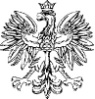 PROKURATURA OKRĘGOWAW SUWAŁKACHul. Pułaskiego 2616-400 Suwałki,tel./fax 87 562 86 88, cent. 87 562 86 00e-mail: prokuratura@suwalki.po.gov.pl3005-7.262.2.2021ZAPYTANIE OFERTOWEZamawiający – Prokuratura Okręgowa w Suwałkach, z siedzibą przy ul. Gen. K. Pułaskiego 26, 16-400 Suwałki zaprasza do złożenia oferty na sukcesywną dostawę tonerów, tuszy i bębnów do urządzeń drukujących, której wartość bez podatku od towarów i usług nie przekracza kwoty 130 000,00 zł., wyłączonej ze stosowania przepisów ustawy z dnia 11 września 2019 r. (t.j. Dz. U. z 2021 r. poz. 1129) Prawo zamówień publicznych.OPIS PRZEDMIOTU ZAMÓWIENIA:Przedmiotem zamówienia są sukcesywne dostawy fabrycznie nowych, niewadliwych, nieregenerowanych tonerów i bębnów do urządzeń drukujących prokuratur okręgu suwalskiego, spełniających minimalne wymagania określone w załączniku nr 2. Materiały eksploatacyjne wskazane w załączniku nr 2 (oryginalne) Zamawiający traktuje jako wzorzec o minimalnych parametrach wydajności i jakości wydruku, czego odwzorowaniem są zamieszczone numery fabryczne oryginalnych materiałów.W załączniku nr 2 Oferta cenowa szczegółowo został opisany przedmiot zamówienia oraz prognozowana ilość, jaką Zamawiający przewiduje zamówić w poszczególnych pozycjach w trakcie trwania umowy. Wypełniony przez Wykonawcę załącznik nr 2 – Oferta cenowa stanowić będzie 
załącznik nr 2 do Umowy między Zamawiającym a Wykonawcą.Zamawiający nie ma obowiązku zrealizowania całości szacunkowej wartości Umowy, jaka będzie wpisana w załączniku nr 1 – Formularzu ofertowym. Rzeczywiste wynagrodzenie Wykonawcy wynikać będzie z ilości faktycznie zamówionych i dostarczonych materiałów, zaś realizacja zamówienia odbywać się będzie sukcesywnie, zgodnie z bieżącymi potrzebami Zamawiającego. Wykonawcy nie przysługuje prawo do roszczeń z tego tytułu. Pod pojęciem „materiał fabrycznie nowy” Zamawiający rozumie materiały eksploatacyjne wykonane z nowych elementów, wcześniej nieużywane, nie pochodzące z recyklingu, bez elementów regenerowanych lub pochodzących z demontażu, bez śladów uszkodzenia, w oryginalnych opakowaniach producenta z widocznym logo i nazwą, symbolem produktu, posiadające wszelkie zabezpieczenia szczelności zbiorników z tonerem oraz terminem przydatności do użytku nie krótszym niż 12 miesięcy od daty dostawy. Pod pojęciem „materiał nieregenerowany” Zamawiający rozumie materiały do produkcji których nie użyto składników poprzednio eksploatowanych, uzupełnianych bądź przerabianych. Nie dopuszcza się materiałów eksploatacyjnych, w których obudowa, chip bądź jakikolwiek inny element był powtórnie wykorzystany w procesie produkcji materiału.Za „oryginalne materiały eksploatacyjne” należy uznawać takie materiały eksploatacyjne, które są zalecane przez producentów urządzeń, w których mają być stosowane, nie będące naśladownictwem lub przeróbką, niefałszowane, nie posiadające elementów wcześniej używanych lub modyfikowanych.Pod pojęciem „zalecane przez producenta danego urządzenia” należy rozumieć te materiały eksploatacyjne (np. tusz, toner, bęben), które producent wymieni na swojej stronie internetowej przy opisie urządzenia (drukarki itp.) bądź w instrukcji obsługi urządzenia.Pod pojęciem „materiał równoważny” Zamawiający rozumie materiał o parametrach i standardach jakościowych nie gorszych, takich samych bądź lepszych w stosunku do materiału oryginalnego - wzorcowego, w pełni kompatybilny z urządzeniami wskazanymi w Ofercie cenowej (załącznik nr 2). Zamawiający dopuszcza materiały równoważne (zamienniki) wyłącznie marki Asarto.Cechy produktu wadliwego: wysypany lub wysypujący się tusz/toner, pobrudzone elementy obudowy lub części mechaniczne oferowanego produktu a także produkt brudzący papier po jego zainstalowaniu w urządzeniu drukującym lub części użyte do jego produkcji noszą ślady użytkowania; wszelkie pojawiające się na urządzeniu lub pulpicie roboczym stanowiska pracy informacje o braku możliwości użycia zastosowanego tonera/tuszu uniemożliwiające skorzystanie z funkcji drukowania lub kopiowania; w sprzęcie, na monitorze oraz panelu kontrolnym sprzętu ciągle pojawiają się negatywne komunikaty o nieoryginalności zastosowanego materiału – Zamawiający dopuszcza pojawienie się takiego komunikatu jedynie bezpośrednio po zainstalowaniu materiału w sprzęcie;  w przypadku, gdy produkt oryginalny - wzorcowy posiada wbudowany układ scalony, który monitoruje proces druku i zużycie tuszu/tonera, produkt równoważny nie posiada analogicznego elementu; zanieczyszczenie sprzętu drukującego, powodujące konieczność czyszczenia i konserwacji wszelkich części i mechanizmów urządzenia; materiały eksploatacyjne, w których obudowa, chip bądź jakikolwiek inny element był powtórnie wykorzystany w procesie produkcji materiału.W przypadku oferowania materiałów równoważnych Wykonawca: oświadcza, że bierze na siebie pełną odpowiedzialność za uszkodzenia sprzętu Zamawiającego spowodowane używaniem dostarczonych materiałów eksploatacyjnych; zobowiązuje się, że w przypadku, gdy sprzęt ulegnie uszkodzeniu (drukarka, kserokopiarka, urządzenie wielofunkcyjne lub faks), a uszkodzenie nastąpiło w wyniku stosowania i używania równoważnych materiałów eksploatacyjnych dostarczonych przez Wykonawcę, do pokrycia kosztów dostawy urządzenia do punktu serwisowego (naprawczego) i kosztów naprawy, a w przypadku takiej konieczności - także zwrotu kosztów zleconej przez Zamawiającego ekspertyzy. Za uszkodzenie uważa się również zanieczyszczenie sprzętu drukującego powodujące konieczność czyszczenia bądź konserwacji wszelkich części i mechanizmów urządzenia. Za podstawę żądania przez Zamawiającego naprawy urządzenia i pokrycia przez Wykonawcę kosztów dostawy urządzenia do punktu serwisowego (naprawczego) oraz kosztów naprawy urządzenia, uważa się pisemną opinię autoryzowanego serwisu producenta urządzenia; zobowiązuje się, że w przypadku, gdy czas naprawy uszkodzonego sprzętu Zamawiającego, w wyniku zastosowania materiałów równoważnych dostarczonych przez Wykonawcę, w autoryzowanym serwisie przekroczy 48 godzin od momentu zgłoszenia, Wykonawca będzie zobowiązany do nieodpłatnego dostarczenia na czas naprawy innego, nie gorszego sprzętu gotowego do pracy (wraz z materiałami eksploatacyjnymi); zobowiązuje się do wymiany na własny koszt uszkodzonego urządzenia na nowe o takich samych lub lepszych parametrach i cechach, jeżeli w przypadku danego urządzenia konieczna będzie trzecia naprawa z powodu stosowania równoważnych materiałów eksploatacyjnych dostarczonych przez Wykonawcę bądź jeżeli którakolwiek naprawa, bez względu na jej numer porządkowy, będzie ekonomicznie nieopłacalna.W przypadku oferowania materiałów równoważnych wydajność i jakość oferowanych materiałów eksploatacyjnych musi spełnić minimalne wymagania produktu oryginalnego (wzorcowego). Jeżeli Zamawiający stwierdzi, iż wydajność, jakość lub niezawodność dostarczonych produktów niekorzystnie odbiega od wymagań producenta sprzętu lub jeżeli Zamawiający stwierdzi, iż przedmiot zamówienia jest wadliwy, Wykonawca zobowiązuje się do wymiany produktu na nowy, wolny od wad w terminie 3 dni roboczych od momentu zgłoszenia przez Zamawiającego o wadliwym produkcie (mailem lub faksem). W przypadku stwierdzenia wad produktu wymiana nastąpi w siedzibie Zamawiającego na koszt Wykonawcy. W przypadku, gdy Wykonawca nie będzie miał możliwości uwzględnienia reklamacji w terminie 3 dni roboczych dopuszcza się wymianę na toner oryginalny, spełniający wymagania Zamawiającego bez zmiany ceny. Wykonawca zapewni transport i rozładunek przedmiotu dostawy tj. materiały eksploatacyjne zostaną dostarczone, wyładowane i wniesione na koszt i ryzyko Wykonawcy, po wcześniejszym uzgodnieniu terminu z Zamawiającym. Dostawy realizowane będą sukcesywnie zgodnie z potrzebami Zamawiającego w terminie 3 dni roboczych od zamówienia i dostarczane do budynku Prokuratury Okręgowej w Suwałkach,
przy ul. Gen. K. Pułaskiego 26. Wykonawca odbierze zużyte tonery, tusze, bębny oraz dokona ich utylizacji lub recyklingu, na własny koszt, zgodnie z ustawą z dnia 14 grudnia 2012 roku o odpadach (t.j. Dz. U. z 2021 r. poz. 779) każdorazowo na wezwanie Zamawiającego w ilości odpowiadającej zamówieniu, w terminie 7 dni roboczych od zgłoszenia, zaś w terminie 14 dni roboczych przedstawi Zamawiającemu dokumenty potwierdzające poddanie powyższych odpadów recyklingowi lub utylizacji (np. karta przekazania odpadów). Zamawiający nie dopuszcza składania ofert częściowych. Projekt Umowy między Zamawiającym a Wykonawcą jest zawarty w załączniku nr 5 do Zapytania ofertowego.TERMIN REALIZACJI ZAMÓWIENIA:Od dnia podpisania umowy do dnia 31 grudnia 2021 roku.Dostawy odbywać się będą sukcesywnie, w terminie do 3 dni roboczych od daty zlecenia, zgodnie z zapotrzebowaniem Zamawiającego.DOKUMENTY WYMAGANE OD WYKONAWCÓW:Formularz ofertowy – wzór zgodnie z załącznikiem nr 1 do Zapytania ofertowego;Oferta cenowa – wzór zgodnie z załącznikiem nr 2 do Zapytania ofertowego;Klauzula informacyjna RODO – załącznik nr 3;Oświadczenie Wykonawcy – załącznik nr 4;Pełnomocnictwo do podpisania oferty i składania ewentualnych wyjaśnień (jeśli dotyczy).KRYTERIA OCENY OFERT: Oferty zostaną ocenione przez Zamawiającego w oparciu o kryterium najniższej 
ceny ofertowej brutto - 100 % Za ofertę najkorzystniejszą uznana zostanie oferta, która uzyska najwyższą liczbę punktów wyliczonych wg poniższej formuły matematycznej:C min.C =	 x	100 pktC bad.C min. - najniższa cena ze wszystkich ofert nieodrzuconych C bad. - cena przedstawiona w ofercie badanej C - liczba punktów uzyskanych przez ofertę badanąMIEJSCE, SPOSÓB ORAZ TERMIN ZŁOŻENIA OFERTY: Oferta musi być napisana w języku polskim i podpisana przez osobę upoważnioną do reprezentowania firmy na zewnątrz, w sposób jednoznacznie wskazujący osobę podpisującą ofertę. Oferta winna zawierać cenę ofertową brutto (zawierającą należny podatek VAT), obliczoną zgodnie z załącznikiem nr 1 – Formularzem ofertowym, na podstawie załącznika nr 2 do zapytania ofertowego – Oferta cenowa. Ostateczna cena oferty oraz wszystkie wartości określone w załączniku nr 1 i 2 muszą być naliczone z dokładnością do dwóch miejsc po przecinku. Cena powinna obejmować wszystkie wymagania Zamawiającego określone w niniejszym zapytaniu oraz obejmować wszystkie koszty (m.in. załadunek i wyładunek, transport i inne koszty niewymienione przez Zamawiającego a konieczne do realizacji przedmiotu zamówienia) jakie poniesie Wykonawca. Ofertę należy zatytułować:Postępowanie na tonery–Prokuratura Okręgowa w Suwałkach Nr 3005-7.262.2.2021 i przesłać pocztą elektroniczną na adres: biuro.podawcze.posuw@prokuratura.gov.pl w terminie do dnia 9 września 2021 roku.POSTANOWIENIA KOŃCOWE: Osoby upoważnione do kontaktu z Wykonawcami:Leonard Czujkowski, tel. (87) 56-28-604 lub 504-074-097;Paweł Mazurkiewicz, tel. (87) 56-28-604. Zamawiający odrzuci ofertę, która nie spełnia wymagań określonych w zapytaniu ofertowym. Zamawiający w toku badania i oceny ofert może żądać od Wykonawców wyjaśnień dotyczących treści złożonych ofert. Zamawiający poprawi w tekście oferty i w załączniku nr 2 - Oferta cenowa, oczywiste omyłki pisarskie, omyłki rachunkowe z uwzględnieniem konsekwencji rachunkowych dokonanych poprawek, niezwłocznie zawiadamiając o tym Wykonawcę, którego oferta została poprawiona. Jeżeli Wykonawca nie złożył dokumentów wymienionych w rozdz. III pkt 3 
lub innych dokumentów niezbędnych do przeprowadzenia postępowania 
(poza załącznikiem nr 1 - Formularzem ofertowym i załącznikiem nr 2 - Ofertą cenową), a także jeżeli oświadczenia i dokumenty są niekompletne, zawierają błędy lub budzą wątpliwości Zamawiającego, Zamawiający wezwie do ich złożenia, uzupełnienia lub poprawienia albo do udzielenia wyjaśnień w terminie przez siebie wskazanym. Brak uzupełnienia dokumentów lub złożenia wyjaśnień przez Wykonawcę w wyznaczonym terminie skutkował będzie odrzuceniem oferty Wykonawcy. Wykonawca przygotowuje ofertę i uczestniczy w postępowaniu ofertowym na własny koszt. Oferentowi nie przysługują względem Zamawiającego żadne roszczenia związane z jego udziałem w niniejszym postępowaniu. Jeżeli zostaną złożone oferty o takiej samej cenie, Zamawiający wezwie Wykonawców, którzy złożyli te oferty, do złożenia oferty dodatkowej. Termin związania z ofertą wynosi 30 dni od dnia złożenia oferty. Zamawiający udzieli zamówienia Wykonawcy, którego oferta odpowiada wszystkim wymaganiom przedstawionym w Zapytaniu ofertowym i przedstawi najkorzystniejszą ofertę w oparciu o kryteria wyboru określone w zapytaniu ofertowym, z zastrzeżeniem pkt 10. Zamawiający dopuszcza unieważnienie postępowania na każdym jego etapie. Integralną częścią zapytania są:Załącznik nr 1 – Formularz ofertowy,Załącznik nr 2 – Oferta cenowa,Załącznik nr 3 – Klauzula informacyjna RODO,Załącznik nr 4 – Oświadczenie Wykonawcy,Załącznik nr 5 – Projekt umowy.Załączniki nr 1˗4 stanowić będą załączniki nr 1-4 do Umowy między Zamawiającym a Wykonawcą.Prokurator OkręgowyAnna Kolesińska-Soroka